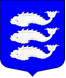 МУНИЦИПАЛЬНЫЙ СОВЕТВНУТРИГОРОДСКОГО МУНИЦИПАЛЬНОГО ОБРАЗОВАНИЯСАНКТ-ПЕТЕРБУРГА МУНИЦИПАЛЬНЫЙ ОКРУГ ВАСИЛЬЕВСКИЙ_____________________________________________________________РЕШЕНИЕ № 6Санкт-Петербург                                                                                       «16» марта 2021 года   В соответствии с пунктом 6 статьи 26 Федерального закона от 12 июня 2002 года  № 67-ФЗ «Об основных гарантиях избирательных прав и права на участие в референдуме граждан Российской Федерации», Законом Санкт-Петербурга от 05.07.2006 № 385-57 «О территориальных избирательных комиссиях в Санкт-Петербурге», Муниципальный совет внутригородского муниципального образования Санкт-Петербурга муниципальный округ ВасильевскийРЕШИЛ:1. Предложить Санкт-Петербургской избирательной комиссии для назначения членом Территориальной избирательной комиссии № 2 Василеостровского района Санкт-Петербурга с правом решающего голоса гражданина Российской Федерации Пастухову Таисию Алексеевну, 18.12.1957 года рождения, место рождения д.Песочня, Карачевского района, Брянской области, проживающую в г. Санкт-Петербурге, на ул. Бухарестской, д.146, к.1, кв. 15, имеющую высшее образование. 2. Направить копию  настоящего решения в Санкт-Петербургскую избирательную комиссию не позднее 26 марта 2021 года.3. Настоящее решение вступает в силу с момента его принятия. 4. Контроль за исполнением настоящего решения возложить на Главу внутригородского муниципального образования Санкт-Петербурга муниципальный округ Васильевский, исполняющего полномочия председателя Муниципального совета внутригородского муниципального образования Санкт-Петербурга муниципальный округ Васильевский.Глава муниципального образования,исполняющий полномочияпредседателя Муниципального совета				        	              И.С. ФигуринО предложении Санкт-Петербургской избирательной комиссии кандидатуры для назначения членом Территориальной избирательной комиссии №2Василеостровского районаСанкт-Петербурга с правом решающего голоса